Kruiswoordraadsel 1e graad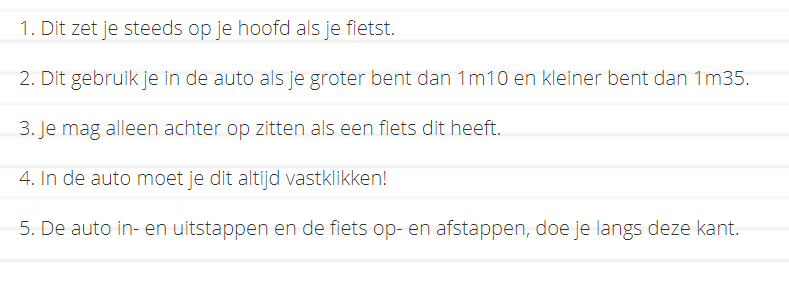 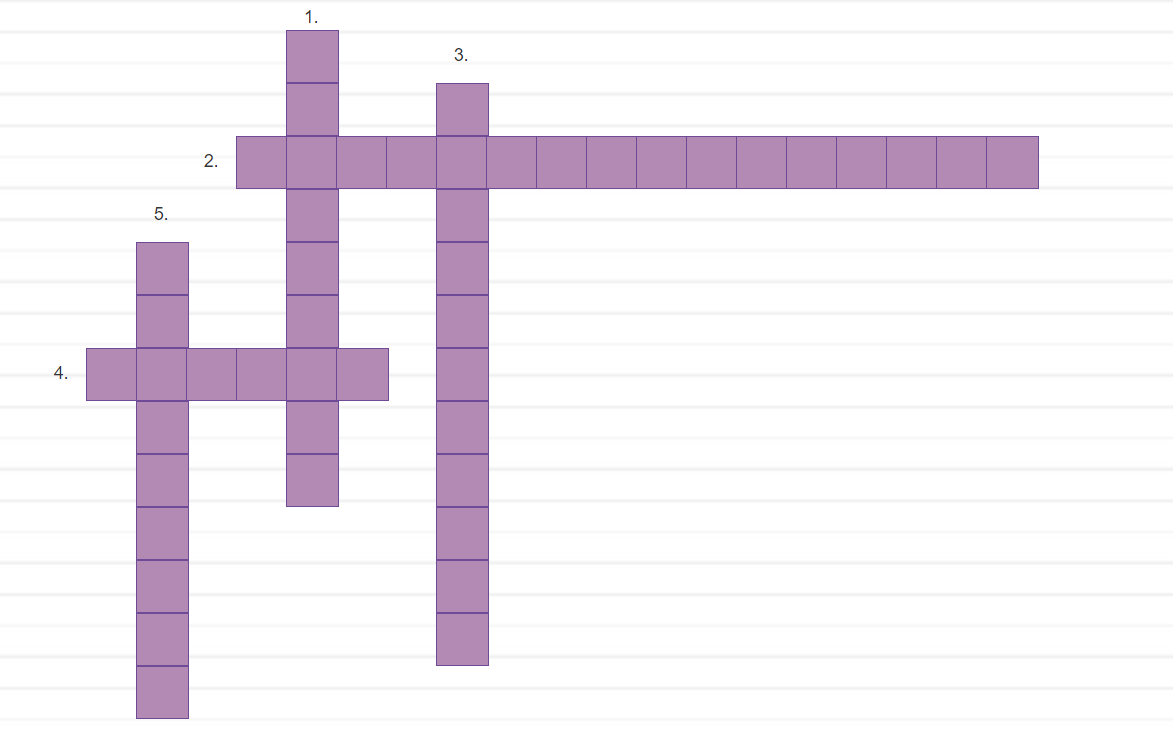 